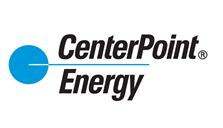 August 12, 2022Ms. Barcy F. McNealPublic Utilities Commission of Ohio180 East Broad StreetColumbus, OH 43215Re: In Vectren Energy Delivery of Ohio, LLC d/b/a CenterPoint Energy Ohio, Case No. 22-0620-GA-RDRDear Ms. McNeal:In accordance and consistent with the Commission’s August 10, 2022 Finding and Order in Case No. 22-0620-GA-RDR, Vectren Energy Delivery of Ohio, LLC d/b/a CenterPoint Energy Ohio, hereby files, P.U.C.O. Tariff No. 4, Sheet No. 32, Third Revised Page 1 of 1, effective September 1, 2022. Please note that a copy of this correspondence will be filed electronically in the above captioned docket and also Case No. 89-8005-TRF. Please do not hesitate to contact me with any questions.Respectfully submitted,/s/ J. Waylon RammingSenior Analyst, Regulatory and Rates